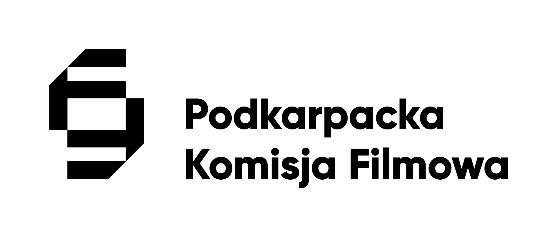 ZGŁOSZENIE UCZESTNIKA DO UDZIAŁU W CYKLU WARSZTATÓW OPERATORSKICHPROGRAMU FILMOWEGO CamON REALIZOWANEGO PRZEZ PODKARPACKĄ KOMISJĘ FILMOWĄ DZIAŁAJĄCĄ W STRUKTURZE WOJEWÓDZKIEGO DOMU KULTURY W RZESZOWIECzęść I: Dane uczestnika i zgody:imię i nazwisko UCZESTNIKA: …………………………………………………………………………………………………………data urodzenia: ………………………………………………………  numer PESEL: ………………………………………………telefon: …………………………………………………  adres e-mail: …………………………………………………………………ADRES zamieszkania (ulica i nr domu): ………………………………………………………………………………………………………………………………………………………kod pocztowy i miejscowość: ………………………………………………………………………………………………………….Zgody:(proszę zaznaczyć i podpisać)□ Wyrażam wolę uczestnictwa w cyklu warsztatów operatorskich (zwanym dalej “Cyklem”).□ Oświadczam, iż wyrażam zgodę na przetwarzanie moich danych osobowych, w tym mojego wizerunku do celów uczestnictwa w Cyklu warsztatów operatorskich Programu Filmowego CamON oraz promocji Podkarpackiej Komisji Filmowej działającej w strukturze Wojewódzkiego Domu Kultury w Rzeszowie, w tym na stronie internetowej Organizatora oraz w mediach (prasa, radio, telewizja) zgodnie z ustawą z dnia 29.08.1997 roku o ochronie danych osobowych. (t.j. Dz. U. z 2016 r., poz. 922).□ Oświadczam, że zgodnie z art. 24 ust. 1 ustawy z dnia 29 sierpnia 1997 r. o ochronie danych osobowych (t.j. Dz. U. z 2016 r., poz. 922) zostałem(am) przez Wojewódzki Dom Kultury w Rzeszowie przy ul. Stefana Okrzei 7, 35-959 Rzeszów, poinformowany i przyjmuję do wiadomości, iż: 1) administratorem tak zebranych danych osobowych jest Wojewódzki Dom Kultury w Rzeszowie przy ul. Stefana Okrzei 7, 35-959 Rzeszów, 2) moje dane osobowe będą przetwarzane w celu uczestnictwa w Cyklu warsztatów operatorskich Programu Filmowego CamON oraz promocji Podkarpackiej Komisji Filmowej działającej w strukturze Wojewódzkiego Domu Kultury w Rzeszowie, w tym na stronie internetowej Organizatora oraz w mediach (prasa, radio, telewizja), 3) mam prawo dostępu do treści swoich danych oraz ich poprawiania, 4) podanie danych osobowych jest dobrowolne, aczkolwiek odmowa ich podania jest równoznaczna z brakiem możliwości uczestnictwa w Cyklu warsztatów operatorskich Programu Filmowego CamON.□ Wyrażam zgodę na nieodpłatne wykorzystywanie efektów mojej działalności artystycznej podejmowanej w ramach warsztatów, do celów niekomercyjnych, w dowolnym czasie i formie, związanych z organizacją i promocją działań organizowanych przez Podkarpacką Komisję Filmową działającą w strukturze Wojewódzkiego Domu Kultury w Rzeszowie. □  Wyrażam zgodę na przekazanie na rzecz Organizatorów, bez osobnego wynagrodzenia, autorskich praw majątkowych do przedmiotowych materiałów, zgodnie z Ustawą z dnia 4 lutego 1994 r. o prawie autorskim i prawach pokrewnych (tj. Dz. U. z 2006 r.  nr 90, poz. 631 ze zm.) na wszelkich polach eksploatacji, w szczególności do: a) wprowadzenia do pamięci komputera, b) wprowadzenia do ogólnie dostępnych sieci multimedialnych oraz Internetu, c) zwielokrotnienia wszelkimi technikami cyfrowymi i optycznymi na dowolnym nośniku i w dowolnym formacie, d) wykorzystania do celów wydawniczych (w całości lub w części), e) prezentacji w mediach wszelkiego typu, f) wystawienia publicznego.□ Oświadczam, że prawa osób, występujących w powstałych podczas warsztatów materiałach zostały wyjaśnione i osoby te wyrażają zgodę na publikację z ich wizerunkiem na wszystkich polach eksploatacji przez Organizatorów Cyklu. Jednocześnie oświadczam, że przyjmuję na siebie wszelkie roszczenia jakiejkolwiek natury, które osoby trzecie mogłyby kierować przeciwko Organizatorom Cyklu w związku z publikacją utworów powstałych podczas Warsztatów.□ Zobowiązuję się do uczestnictwa we wszystkich zajęciach zgodnie z regulaminem Programu CamON, a także do ukończenia warsztatów w wyznaczonym terminie. □ Zapoznałem się z regulaminem uczestnictwa w Programie CamON i zobowiązuję się do jego przestrzegania. □ Przyjmuję do wiadomości, że zostanę obciążony częściowymi kosztami organizacji Cyklu związanymi z moją osobą, w wysokości 300 zł, które powstaną w przypadku nie ukończenia warsztatów z mojej winy. W przypadku niemożliwości ukończenia warsztatów z powodu długotrwałej choroby (leczenia) uniemożliwiającej uczestnictwo w zajęciach zobowiązuję się do poinformowania o tym fakcie w terminie 7 dni od powstania przyczyny. □ Wyrażam zgodę na udział w badaniach ankietowych. data: …………………………………………    podpis uczestnika: ……………………………………………………………………Część II: Dotychczasowe doświadczenieDoświadczenie filmowe i dotychczasowy dorobek: ……………………………………………………………………………………………………………………………………………………………………………………………………………………………………………………………………………………………………………………………………………………………………………………………………………………………………………………………………………………………………………………………………………………………………………………………………………………………………………………………………………………………………………………………………………………………………………………………………………………………………………………………………………………………Planowana działalność w obszarze audiowizualnym:……………………………………………………………………………………………………………………………………………………………………………………………………………………………………………………………………………………………………………………………………………………………………………………………………………………………………………………………………………………………………………………………………………………………………………………………………………………………………………………………………………………………………………………………………………………………………………………………………………………………………………………………………………………………Preferowany kierunek zainteresowań:□ reżyseria□ scenopisarstwo□ realizacja obrazu□ montaż□ aktorstwo□ organizacja produkcji□ realizacja dźwiękuCzy potrafi Pan/Pani przygotować dokumentację produkcyjną?□ TAK		□ NIEJak ocenia Pan/Pani swoje umiejętności scenopisarskie?słabo  		1	2	3	4	5	 bardzo dobrzeObsługa sprzętu filmowego (wideo):amatorsko 	1	2	3	4	5 	profesjonalniePotrafię pracować z (obsługiwać):□ profesjonalną kamerą filmową (np. Canon C300, RED Epic)□ kamerą ENG (np. Canon XF200)□ kamerą handycam (np. Canon G30)□ aparatem fotograficznym (np. Canon 5D)□ kranem kamerowym□ dronem□ systemami stabilizacji (np. steadicam)□ jazdą kamerowąObsługa sprzętu dźwiękowego:słabo  		1	2	3	4	5	 bardzo dobrzePotrafię (obsługiwać):□ rejestrować dźwięk na planie□ nagrywać dźwięk w studiu (postsynchrony, dubbing):□ montować dźwięk i efekty specjalneUmiejętności w pracy z oświetleniem:oświetlenie planu filmowego:słabo		1	2	3	4	5	bardzo dobrzeumiejętność twórczego wykorzystania światła:słabo		1	2	3	4	5	bardzo dobrzePraca z aktorem:umiejętność przeprowadzanie castingu:□ TAK		□ NIEznajomość technik gry aktorskiej:niewielka	1	2	3	4	5	wysokaMontaż obrazu:brak umiejętności	1	2	3	4	5	poziom zaawansowanyPotrafię (na poziomie dobrym lub bardzo dobrym)□ obsługiwać programy do NLE□ realizować zdjęcia i montaż z zastosowaniem green screen□ tworzyć efekty specjalne□ wykorzystywać techniki animacji komputerowej□ wykorzystywać technikę motion captureInne umiejętności: ……………………………………………………………………………………………………………………………………………………………………………………………………………………………………………………………………………………………………………………………………………………………………………………………………………………………………………..data: …………………………………………    podpis uczestnika: ……………………………………………………………………